TRINITY PRIMARY SCHOOL- BUKOTOREVISION WORKCLASS:				P.1SUBJECT:				LITERACYNAME: _____________________________________ STREAM: _____________Name any two things you wear.(i)____________________________ (ii)___________________________Mention any two body parts.(i)____________________________ (ii)___________________________Circle the things we use in the classroom.soil                         bench                         grass                    deskName these dangerous objects.__________________       ________________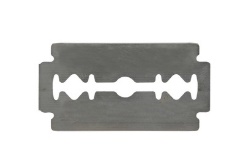 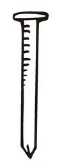 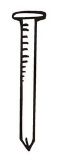 ________________________________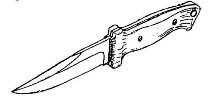 (nails, razorblade, knife)Tick the ways of caring for your body parts.by sweepingby bathingby diggingby washingMention any two members of an extended family.(i)water ___________________________________________________ (ii)soap_____________________________________________________Name these types of weather.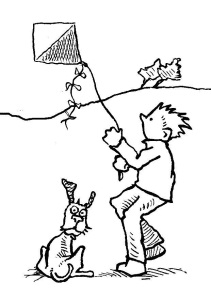 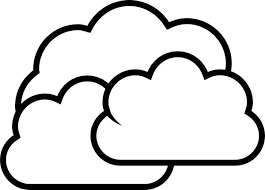 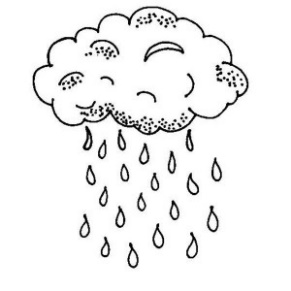 ________________                  ___________________          __________________Name these materials we use to keep our body clean. _____________________________________________________________________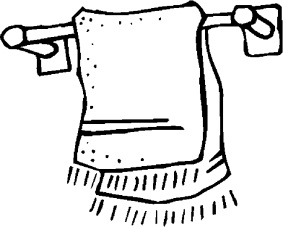 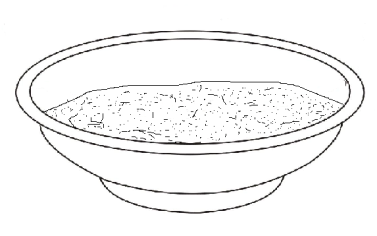 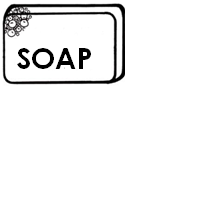 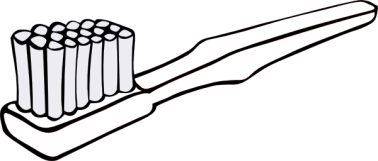 (tooth brush, sponge, water, towel) List any two things which fly in air.(i)__________________________  (ii)___________________________List any two animals which live in water.(i)______________________________   (ii)___________________________Name this animal.____________________________________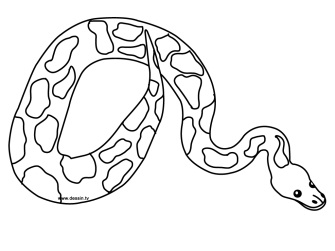 Match the sense to its organ.								hearing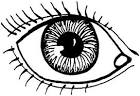 								tasting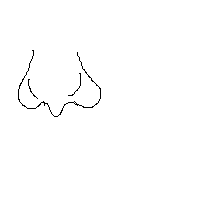 								seeing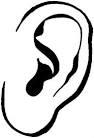 								smelling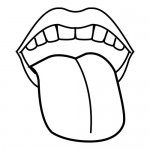 Name these examples of houses.___________ _____________________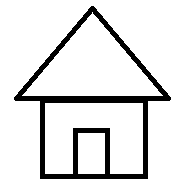 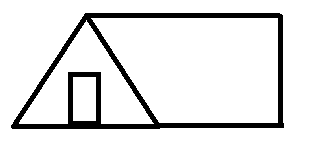 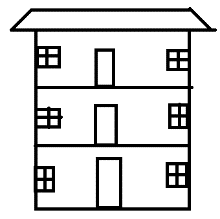 (tent, flat, hut)(a) On 8th March every year, we celebrate women’s day in Uganda. Colour the mother below.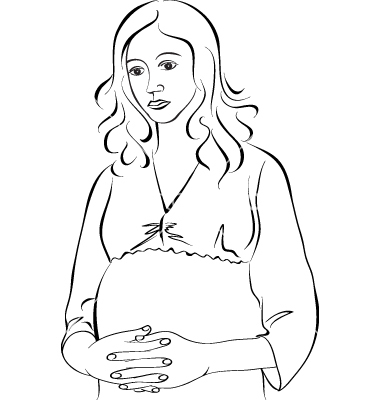 (b) Give any four roles of a mother in a home.   (i) _____________________________________________________________   (ii)______________________________________________________________   (iii) _____________________________________________________________   (iv) _____________________________________________________________End 